Государственные требования к уровню физической подготовленности населения при выполнении нормативов Всероссийского физкультурно-спортивного  комплекса «Готов к труду и обороне» (ГТО)I. СТУПЕНЬ(возрастная группа от 6 до 8 лет)1. Виды испытаний (тесты) и нормативы Всероссийского физкультурно-спортивного комплекса «Готов к труду и обороне» (ГТО) (далее – виды испытаний (тесты) и нормативы)II. СТУПЕНЬ(возрастная группа от 9 до 10 лет)1. Виды испытаний (тесты) и нормативы2. Требования к оценке знаний и умений  – в соответствии с федеральным государственным образовательным стандартом.3. Рекомендации к недельному двигательному режиму (не менее 8 часов)III. СТУПЕНЬ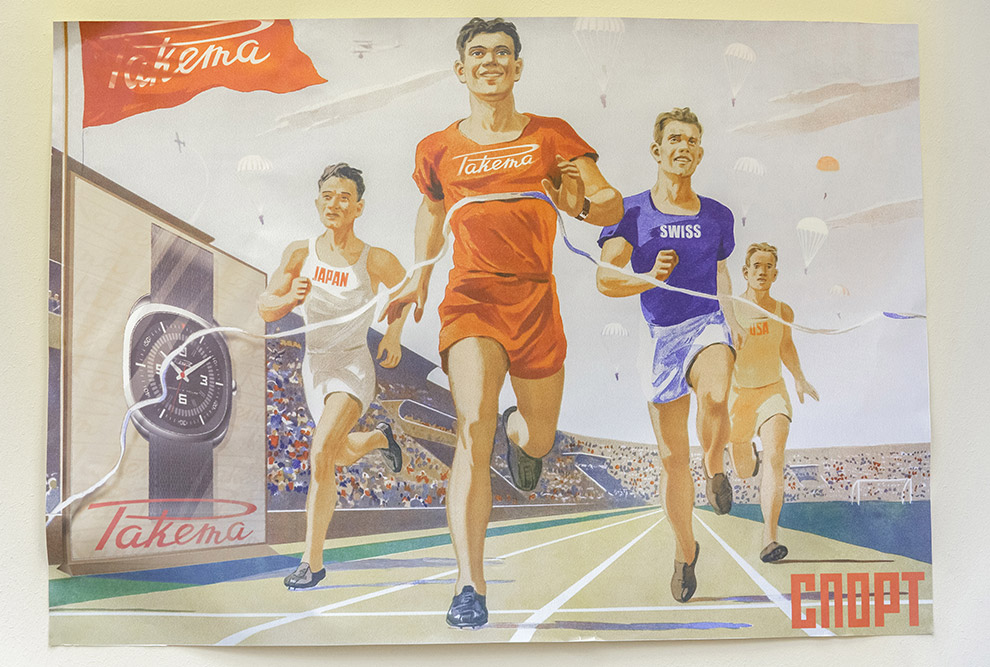 (возрастная группа от 11 до 12 лет)1. Виды испытаний (тесты) и нормативыIV. СТУПЕНЬ (возрастная группа от 13 до 15 лет)1. Виды испытаний (тесты) и нормативыV. СТУПЕНЬ(возрастная группа от 16 до 17 лет)1. Виды испытаний (тесты) и нормативы№ п/пВиды испытаний (тесты)Виды испытаний (тесты)НормативыНормативыНормативыНормативыНормативыНормативы№ п/пВиды испытаний (тесты)Виды испытаний (тесты)МальчикиМальчикиМальчикиДевочкиДевочкиДевочки№ п/пВиды испытаний (тесты)Виды испытаний (тесты)Бронзовый знакСеребряный знакЗолотой знакБронзовый знакСеребряный знакЗолотойзнакОбязательные испытания (тесты)Обязательные испытания (тесты)Обязательные испытания (тесты)Обязательные испытания (тесты)Обязательные испытания (тесты)Обязательные испытания (тесты)Обязательные испытания (тесты)Обязательные испытания (тесты)Обязательные испытания (тесты)1.Челночный бег 3х10 м (с)Челночный бег 3х10 м (с)10,410,19,210,910,79,71.или бег на 
30 м (с)или бег на 
30 м (с)6,96,75,97,27,06,22.Смешанное передвижение 
(1 км) Смешанное передвижение 
(1 км) Без учета времениБез учета времениБез учета времениБез учета времениБез учета времениБез учета времени3.Подтягиваниеиз виса на высокой перекладине (количество раз)Подтягиваниеиз виса на высокой перекладине (количество раз)234---3.или подтягивание из виса лежа на низкой перекладине (количество раз)или подтягивание из виса лежа на низкой перекладине (количество раз)561345113.или сгибание и разгибание рук в упоре лежа на полу  
(количество раз)или сгибание и разгибание рук в упоре лежа на полу  
(количество раз)791745114.Наклон вперед из положения стоя с прямыми ногами на полу Наклон вперед из положения стоя с прямыми ногами на полу Касание пола пальцами рукКасание пола пальцами рукДостать пол ладонямиКасание пола пальцами рукКасание пола пальцами рукДостать пол ладонямиИспытания (тесты) по выборуИспытания (тесты) по выборуИспытания (тесты) по выборуИспытания (тесты) по выборуИспытания (тесты) по выборуИспытания (тесты) по выборуИспытания (тесты) по выборуИспытания (тесты) по выборуИспытания (тесты) по выбору5.5.Прыжок в длину с места толчком двумя ногами (см)1151201401101151356.6.Метание теннисного мяча в цель, дистанция 6 м 
(количество раз)2342347.7.Бег на лыжах на 1 км 
(мин, с)8.458.308.009.159.008.307.7.Бег на лыжах на 2 км
(мин, с)Без учета времениБез учета времениБез учета времениБез учета времениБез учета времениБез учета времени7.7.или смешанное передвижение на 1,5 км по пересеченной местности*Без учета времениБез учета времениБез учета времениБез учета времениБез учета времениБез учета времени8.8.Плавание без учета времени (м)101015101015Количество видов испытаний (тестов) в возрастной группеКоличество видов испытаний (тестов) в возрастной группеКоличество видов испытаний (тестов) в возрастной группе888888Количество видов испытаний (тестов), которые необходимо выполнить для получения знака отличия Всероссийского физкультурно-спортивного комплекса «Готов к труду и обороне» (ГТО) (далее- Комплекс)**Количество видов испытаний (тестов), которые необходимо выполнить для получения знака отличия Всероссийского физкультурно-спортивного комплекса «Готов к труду и обороне» (ГТО) (далее- Комплекс)**Количество видов испытаний (тестов), которые необходимо выполнить для получения знака отличия Всероссийского физкультурно-спортивного комплекса «Готов к труду и обороне» (ГТО) (далее- Комплекс)**667667 № 
 п/пВиды испытаний(тесты) Виды испытаний(тесты) НормативыНормативыНормативыНормативыНормативыНормативыНормативыНормативыНормативыНормативыНормативыНормативы № 
 п/пВиды испытаний(тесты) Виды испытаний(тесты) МальчикиМальчикиМальчикиМальчикиМальчикиМальчикиДевочкиДевочкиДевочкиДевочкиДевочкиДевочки № 
 п/пВиды испытаний(тесты) Виды испытаний(тесты) Бронзовый знакБронзовый знакСеребряный знакСеребряный знакСеребряный знакЗолотой знакБронзовый знакБронзовый знакБронзовый знакСеребряный знакСеребряный знакЗолотой знакОбязательные испытания (тесты)Обязательные испытания (тесты)Обязательные испытания (тесты)Обязательные испытания (тесты)Обязательные испытания (тесты)Обязательные испытания (тесты)Обязательные испытания (тесты)Обязательные испытания (тесты)Обязательные испытания (тесты)Обязательные испытания (тесты)Обязательные испытания (тесты)Обязательные испытания (тесты)Обязательные испытания (тесты)Обязательные испытания (тесты)Обязательные испытания (тесты)1.Бег на   (с)Бег на   (с)12,012,011,611,610,510,512,912,912,912,312,311,02.Бег на 1 км
 (мин, с)Бег на 1 км
 (мин, с)6.306.306.106.104.504.506.506.506.506.306.306.003.Подтягивание из виса на высокой перекладине  (количество раз)Подтягивание из виса на высокой перекладине  (количество раз)223355------3.или подтягивание из виса лежа на низкой перекладине (количество раз)или подтягивание из виса лежа на низкой перекладине (количество раз)------77799153.или сгибание и разгибание рук в упоре лежа на полу  (количество раз)или сгибание и разгибание рук в упоре лежа на полу  (количество раз)991212161655577124.Наклон вперед из положения стоя с прямыми ногами на полуНаклон вперед из положения стоя с прямыми ногами на полуКасание пола пальцами рукКасание пола пальцами рукКасание пола пальцами рукКасание пола пальцами рукДостать пол ладонямиДостать пол ладонямиКасание пола пальцами рукКасание пола пальцами рукКасание пола пальцами рукКасание пола пальцами рукКасание пола пальцами рукДостать пол ладонямиИспытания (тесты) по выборуИспытания (тесты) по выборуИспытания (тесты) по выборуИспытания (тесты) по выборуИспытания (тесты) по выборуИспытания (тесты) по выборуИспытания (тесты) по выборуИспытания (тесты) по выборуИспытания (тесты) по выборуИспытания (тесты) по выборуИспытания (тесты) по выборуИспытания (тесты) по выборуИспытания (тесты) по выборуИспытания (тесты) по выборуИспытания (тесты) по выбору5.Прыжок в длину с разбега (см)1901902202202902902902901902002002602605.или прыжок в длину с места толчком двумя ногами (см)1301301401401601601601601251301301501506.Метание мяча весом  (м)242427273232323213151517177.Бег на лыжах на  (мин, с)8.158.157.457.456.456.456.456.458.408.208.207.307.30или на  Без учета времениБез учета времениБез учета времениБез учета времениБез учета времениБез учета времениБез учета времениБез учета времениБез учета времениБез учета времениБез учета времениБез учета времениБез учета времениили кросс на  по пересеченной местности*Без учета времениБез учета времениБез учета времениБез учета времениБез учета времениБез учета времениБез учета времениБез учета времениБез учета времениБез учета времениБез учета времениБез учета времениБез учета времени8.Плавание без учета времени (м)25252525505050502525255050Количество видов испытаний (тестов) в возрастной группеКоличество видов испытаний (тестов) в возрастной группе8888888888888Количество видов испытаний (тестов), которые необходимо выполнить для получения знака отличия Комплекса**Количество видов испытаний (тестов), которые необходимо выполнить для получения знака отличия Комплекса**6666777766677№п/пВиды двигательной деятельностиВременной объем в неделю, не менее (мин)  1.Утренняя гимнастика702.Обязательные учебные занятия в образовательных организациях 1353.Виды двигательной деятельности в процессе учебного дня 1204.Организованные занятия в спортивных секциях и кружках по легкой атлетике, плаванию, лыжам, гимнастике, подвижным играм, в группах общей физической подготовки, участие в спортивных соревнованиях905.Самостоятельные занятия физической культурой (с участием родителей), в том числе подвижными и спортивными играми, другими видами двигательной деятельности 90В каникулярное время ежедневный двигательный режим должен составлять не менее 3 часовВ каникулярное время ежедневный двигательный режим должен составлять не менее 3 часовВ каникулярное время ежедневный двигательный режим должен составлять не менее 3 часов№ п/пВиды испытаний(тесты) Виды испытаний(тесты) НормативыНормативыНормативыНормативыНормативыНормативыНормативыНормативыНормативыНормативыНормативы№ п/пВиды испытаний(тесты) Виды испытаний(тесты) МальчикиМальчикиМальчикиМальчикиМальчикиДевочкиДевочкиДевочкиДевочкиДевочкиДевочки№ п/пВиды испытаний(тесты) Виды испытаний(тесты) Бронзовый знакСеребряный знакСеребряный знакЗолотой знакЗолотой знакБронзовый знакБронзовый знакСеребряный знакСеребряный знакСеребряный знакЗолотойзнакОбязательные испытания (тесты)Обязательные испытания (тесты)Обязательные испытания (тесты)Обязательные испытания (тесты)Обязательные испытания (тесты)Обязательные испытания (тесты)Обязательные испытания (тесты)Обязательные испытания (тесты)Обязательные испытания (тесты)Обязательные испытания (тесты)Обязательные испытания (тесты)Обязательные испытания (тесты)Обязательные испытания (тесты)Обязательные испытания (тесты)1.1.Бег на  (с)11,010,810,89,99,911,411,411,211,211,210,32.2.Бег на 1,5 км
 (мин, с)8.357.557.557.107.108.558.558.358.358.358.002.2.или на  (мин, с)10.2510.0010.009.309.3012.3012.3012.0012.0012.0011.303.3.Подтягивание из виса на высокой перекладине 
 (количество раз)34477------3.3.или подтягивание из виса лежа на низкой перекладине 
(количество раз)-----99111111173.3.или сгибание и разгибание рук в упоре лежа на полу (количество раз) 121414202077888144.4.Наклон вперед из положения стоя с прямыми ногами на полуКасаниепола пальцами
рукКасаниепола пальцами
рукКасаниепола пальцами
рукКасаниепола пальцами
рукКасаниепола пальцами
рукКасаниепола пальцами
рукКасаниепола пальцами
рукКасаниепола пальцами
рукКасаниепола пальцами
рукКасаниепола пальцами
рукКасаниепола пальцами
рукИспытания (тесты) по выборуИспытания (тесты) по выборуИспытания (тесты) по выборуИспытания (тесты) по выборуИспытания (тесты) по выборуИспытания (тесты) по выборуИспытания (тесты) по выборуИспытания (тесты) по выборуИспытания (тесты) по выборуИспытания (тесты) по выборуИспытания (тесты) по выборуИспытания (тесты) по выборуИспытания (тесты) по выборуИспытания (тесты) по выбору5.5.Прыжок в длину с разбега (см)2802902903303302402402602602603005.5.или прыжок в длину с места толчком двумя ногами (см)1501601601751751401401451451451656.6.Метание мяча весом  (м)25282834341414181818227.7.Бег на лыжах на 
2 км (мин, с)14.1013.5013.5013.0013.0014.5014.5014.3014.3014.3013.507.7.или на  Без учета времениБез учета времениБез учета времениБез учета времениБез учета времениБез учета времениБез учета времениБез учета времениБез учета времениБез учета времениБез учета времени7.7.или кросс на 
 по пересеченной местности*Без учета времениБез учета времениБез учета времениБез учета времениБез учета времениБез учета времениБез учета времениБез учета времениБез учета времениБез учета времениБез учета времени8.8.Плавание 
 (мин, с)Без учета времениБез учета времениБез учета времени0.500.50Без учета времениБез учета времениБез учета времениБез учета времениБез учета времени1.059.9.Стрельба из пневматической винтовки из положения сидя или стоя с опорой локтей о стол или стойку, дистанция - 
 (очки)10151520201010151515209.9.или из электронного оружия из положения сидя или стоя с опорой локтей о стол или стойку, дистанция 5 м132020252513132020202510.10.Туристский поход с проверкой туристских навыков Туристский поход на дистанцию 5 кмТуристский поход на дистанцию 5 кмТуристский поход на дистанцию 5 кмТуристский поход на дистанцию 5 кмТуристский поход на дистанцию 5 кмТуристский поход на дистанцию 5 кмТуристский поход на дистанцию 5 кмТуристский поход на дистанцию 5 кмТуристский поход на дистанцию 5 кмТуристский поход на дистанцию 5 кмТуристский поход на дистанцию 5 кмКоличество видов испытаний (тестов) в возрастной группеКоличество видов испытаний (тестов) в возрастной группеКоличество видов испытаний (тестов) в возрастной группе1010101010101010101010Количество видов испытаний (тестов), которые необходимо выполнить для получения знака отличия Комплекса**Количество видов испытаний (тестов), которые необходимо выполнить для получения знака отличия Комплекса**Количество видов испытаний (тестов), которые необходимо выполнить для получения знака отличия Комплекса**66778866788№ 
п/пВиды испытаний (тесты) НормативыНормативыНормативыНормативыНормативыНормативыНормативыНормативыНормативыНормативыНормативыНормативыНормативыНормативыНормативыНормативы№ 
п/пВиды испытаний (тесты) МальчикиМальчикиМальчикиМальчикиМальчикиМальчикиМальчикиМальчикиМальчикиДевочкиДевочкиДевочкиДевочкиДевочкиДевочкиДевочки№ 
п/пВиды испытаний (тесты) Бронзовый знакБронзовый знакСеребряный знакСеребряный знакСеребряный знакСеребряный знакСеребряный знакЗолотой знакЗолотой знакБронзовый знакБронзовый знакСеребряный знакСеребряный знакСеребряный знакЗолотой знакЗолотой знакОбязательные испытания (тесты)Обязательные испытания (тесты)Обязательные испытания (тесты)Обязательные испытания (тесты)Обязательные испытания (тесты)Обязательные испытания (тесты)Обязательные испытания (тесты)Обязательные испытания (тесты)Обязательные испытания (тесты)Обязательные испытания (тесты)Обязательные испытания (тесты)Обязательные испытания (тесты)Обязательные испытания (тесты)Обязательные испытания (тесты)Обязательные испытания (тесты)Обязательные испытания (тесты)Обязательные испытания (тесты)Обязательные испытания (тесты)1.Бег на  (с)Бег на  (с)10,010,09,79,79,78,78,78,710,910,910,610,610,69,69,62.Бег на 2 км
 (мин, с)Бег на 2 км
 (мин, с)9.559.559.309.309.309.009.009.0012.1012.1011.4011.4011.4011.0011.002.или на  или на  Без учета времениБез учета времениБез учета времениБез учета времениБез учета времениБез учета времениБез учета времениБез учета времени-------3.Подтягивание из виса на высокой перекладине (количество раз) Подтягивание из виса на высокой перекладине (количество раз) 44666101010-------3.или подтягивание из виса лежа на низкой перекладине (количество раз)или подтягивание из виса лежа на низкой перекладине (количество раз)--------9911111118183.или сгибание и разгибание рук в упоре лежа на полу (количество раз) или сгибание и разгибание рук в упоре лежа на полу (количество раз) --------7799915154.Наклон вперед из положения стоя с прямыми ногами на полу Наклон вперед из положения стоя с прямыми ногами на полу Касание пола пальцами рукКасание пола пальцами рукКасание пола пальцами рукКасание пола пальцами рукКасание пола пальцами рукДостать пол ладонямиДостать пол ладонямиДостать пол ладонямиКасание пола пальцами рукКасание пола пальцами рукКасание пола пальцами рукКасание пола пальцами рукКасание пола пальцами рукКасание пола пальцами рукКасание пола пальцами рукИспытания (тесты) по выборуИспытания (тесты) по выборуИспытания (тесты) по выборуИспытания (тесты) по выборуИспытания (тесты) по выборуИспытания (тесты) по выборуИспытания (тесты) по выборуИспытания (тесты) по выборуИспытания (тесты) по выборуИспытания (тесты) по выборуИспытания (тесты) по выборуИспытания (тесты) по выборуИспытания (тесты) по выборуИспытания (тесты) по выборуИспытания (тесты) по выборуИспытания (тесты) по выборуИспытания (тесты) по выборуИспытания (тесты) по выбору5.Прыжок в длину с разбега (см)Прыжок в длину с разбега (см)3303503503503903903903902802802802902903303305.или прыжок в длину с места толчком двумя ногами (см)или прыжок в длину с места толчком двумя ногами (см)1751851851852002002002001501501501551551751756.Поднимание туловища из положения лежа на спине (количество раз за 1 мин)Поднимание туловища из положения лежа на спине (количество раз за 1 мин)3036363647474747252525303040407.Метание мяча весом  (м)Метание мяча весом  (м)3035353540404040181818212126268.Бег на лыжах на  (мин, с)Бег на лыжах на  (мин, с)18.4517.4517.4517.4516.3016.3016.3016.3022.3022.3022.3021.3021.3019.3019.308.или на  (мин, с) или на  (мин, с) 28.0027.1527.1527.1526.0026.0026.0026.00-------8.или кросс на  по пересеченной местности*или кросс на  по пересеченной местности*Без учета времениБез учета времениБез учета времениБез учета времениБез учета времениБез учета времениБез учета времениБез учета времениБез учета времениБез учета времениБез учета времениБез учета времениБез учета времениБез учета времениБез учета времени9.Плавание на  (мин, с)Плавание на  (мин, с)Без учета времениБез учета времениБез учета времениБез учета времени0.430.430.430.43Без учета времениБез учета времениБез учета времениБез учета времениБез учета времени1.051.0510.Стрельба из пневматической винтовки из положения сидя или стоя с опорой локтей о стол или стойку, дистанция – 
10 м (очки)Стрельба из пневматической винтовки из положения сидя или стоя с опорой локтей о стол или стойку, дистанция – 
10 м (очки)15202020252525251515152020252510.или из электронного оружия из положения сидя или стоя с опорой локтей о стол или стойку, дистанция – 
 (очки)или из электронного оружия из положения сидя или стоя с опорой локтей о стол или стойку, дистанция – 
 (очки)18252525303030301818182525303011.Туристский поход с проверкой туристских навыковТуристский поход с проверкой туристских навыковТуристский поход с проверкой туристских навыков на дистанцию 
10 кмТуристский поход с проверкой туристских навыков на дистанцию 
10 кмТуристский поход с проверкой туристских навыков на дистанцию 
10 кмТуристский поход с проверкой туристских навыков на дистанцию 
10 кмТуристский поход с проверкой туристских навыков на дистанцию 
10 кмТуристский поход с проверкой туристских навыков на дистанцию 
10 кмТуристский поход с проверкой туристских навыков на дистанцию 
10 кмТуристский поход с проверкой туристских навыков на дистанцию 
10 кмТуристский поход с проверкой туристских навыков на дистанцию 
10 кмТуристский поход с проверкой туристских навыков на дистанцию 
10 кмТуристский поход с проверкой туристских навыков на дистанцию 
10 кмТуристский поход с проверкой туристских навыков на дистанцию 
10 кмТуристский поход с проверкой туристских навыков на дистанцию 
10 кмТуристский поход с проверкой туристских навыков на дистанцию 
10 кмТуристский поход с проверкой туристских навыков на дистанцию 
10 кмКоличество видов испытаний (тестов) в возрастной группеКоличество видов испытаний (тестов) в возрастной группеКоличество видов испытаний (тестов) в возрастной группе111111111111111111111111111111Количество видов испытаний (тестов), которые необходимо выполнить для получения знака отличия Комплекса**Количество видов испытаний (тестов), которые необходимо выполнить для получения знака отличия Комплекса**Количество видов испытаний (тестов), которые необходимо выполнить для получения знака отличия Комплекса**666777788666778№ п/пВиды испытаний (тесты) НормативыНормативыНормативыНормативыНормативыНормативыНормативыНормативыНормативыНормативыНормативыНормативыНормативыНормативыНормативыНормативы№ п/пВиды испытаний (тесты) ЮношиЮношиЮношиЮношиЮношиЮношиЮношиЮношиЮношиДевушкиДевушкиДевушкиДевушкиДевушкиДевушкиДевушки№ п/пВиды испытаний (тесты) Бронзовый знакБронзовый знакБронзовый знакСеребряный знакСеребряный знакСеребряный знакЗолотой знакЗолотой знакЗолотой знакБронзовый знакБронзовый знакБронзовый знакСеребряный знакСеребряный знакЗолотойзнакЗолотойзнакОбязательные испытания (тесты)Обязательные испытания (тесты)Обязательные испытания (тесты)Обязательные испытания (тесты)Обязательные испытания (тесты)Обязательные испытания (тесты)Обязательные испытания (тесты)Обязательные испытания (тесты)Обязательные испытания (тесты)Обязательные испытания (тесты)Обязательные испытания (тесты)Обязательные испытания (тесты)Обязательные испытания (тесты)Обязательные испытания (тесты)Обязательные испытания (тесты)Обязательные испытания (тесты)Обязательные испытания (тесты)Обязательные испытания (тесты)1.Бег на  (с)14,614,614,614,314,314,313,813,818,018,018,018,017,617,616,316,32.Бег на   (мин, с)9.209.209.208.508.508.507.507.5011.5011.5011.5011.5011.2011.209.509.502.или на  (мин, с)15.1015.1015.1014.4014.4014.4013.1013.10--------3.Подтягивание из виса на высокой перекладине (количество раз)8881010101313--------или рывок гири 16 кг (количество раз)1515152525253535--------или подтягивание из виса лежа на низкой перекладине (количество раз)--------1111111113131919или сгибание и разгибание рук в упоре лежа на полу (количество раз)--------9999101016164.Наклон вперед из положения стоя с прямыми ногами на гимнастической скамье (ниже уровня скамьи-см)66688813137777991616Испытания (тесты) по выборуИспытания (тесты) по выборуИспытания (тесты) по выборуИспытания (тесты) по выборуИспытания (тесты) по выборуИспытания (тесты) по выборуИспытания (тесты) по выборуИспытания (тесты) по выборуИспытания (тесты) по выборуИспытания (тесты) по выборуИспытания (тесты) по выборуИспытания (тесты) по выборуИспытания (тесты) по выборуИспытания (тесты) по выборуИспытания (тесты) по выборуИспытания (тесты) по выборуИспытания (тесты) по выборуИспытания (тесты) по выбору5.Прыжок в длину с разбега (см)Прыжок в длину с разбега (см)3603803803804404404404404403103103203203603605.или прыжок в длину с места толчком двумя ногами (см)или прыжок в длину с места толчком двумя ногами (см)2002102102102302302302302301601601701701851856.Поднимание туловища из положения лежа на спине (количество раз в 1 мин)Поднимание туловища из положения лежа на спине (количество раз в 1 мин)3040404050505050502020303040407.Метание спортивного снаряда весом  (м)Метание спортивного снаряда весом  (м)273232323838383838------7.или весом  (м)или весом  (м)---------1313171721218.Бег на лыжах на  (мин, с)Бег на лыжах на  (мин, с)---------19.1519.1518.4518.4517.3017.308.или на  (мин, с)или на  (мин, с)25.4025.0025.0025.0023.4023.4023.4023.4023.40------8.или кросс на  по пересеченной местности*или кросс на  по пересеченной местности*---------Без учета времениБез учета времениБез учета времениБез учета времениБез учета времениБез учета времени8.или кросс на  по пересеченной местности*или кросс на  по пересеченной местности*Без учета времениБез учета времениБез учета времениБез учета времениБез учета времениБез учета времениБез учета времениБез учета времениБез учета времени------9.Плавание на  (мин, с)Плавание на  (мин, с)Без учета времениБез учета времениБез учета времениБез учета времени0.410.410.410.410.41Без учета времениБез учета времениБез учета времениБез учета времени1.101.1010.Стрельба из пневматической винтовки из положения сидя или стоя с опорой локтей о стол или стойку, дистанция – 10 м (очки)Стрельба из пневматической винтовки из положения сидя или стоя с опорой локтей о стол или стойку, дистанция – 10 м (очки)15202020252525252515152020252510.или из электронного оружия из положения сидя или стоя с опорой локтей о стол или стойку, дистанция -         (очки)или из электронного оружия из положения сидя или стоя с опорой локтей о стол или стойку, дистанция -         (очки)18252525303030303018182525303011.Туристский поход с проверкой туристских навыковТуристский поход с проверкой туристских навыковТуристский поход с проверкой туристских навыков на дистанцию
10 кмТуристский поход с проверкой туристских навыков на дистанцию
10 кмТуристский поход с проверкой туристских навыков на дистанцию
10 кмТуристский поход с проверкой туристских навыков на дистанцию
10 кмТуристский поход с проверкой туристских навыков на дистанцию
10 кмТуристский поход с проверкой туристских навыков на дистанцию
10 кмТуристский поход с проверкой туристских навыков на дистанцию
10 кмТуристский поход с проверкой туристских навыков на дистанцию
10 кмТуристский поход с проверкой туристских навыков на дистанцию
10 кмТуристский поход с проверкой туристских навыков на дистанцию
10 кмТуристский поход с проверкой туристских навыков на дистанцию
10 кмТуристский поход с проверкой туристских навыков на дистанцию
10 кмТуристский поход с проверкой туристских навыков на дистанцию
10 кмТуристский поход с проверкой туристских навыков на дистанцию
10 кмТуристский поход с проверкой туристских навыков на дистанцию
10 кмКоличество видов испытаний (тестов) в возрастной группеКоличество видов испытаний (тестов) в возрастной группеКоличество видов испытаний (тестов) в возрастной группе111111111111111111111111111111Количество видов испытаний (тестов), которые необходимо выполнить для получения знака отличия Комплекса**Количество видов испытаний (тестов), которые необходимо выполнить для получения знака отличия Комплекса**Количество видов испытаний (тестов), которые необходимо выполнить для получения знака отличия Комплекса**666777888866778